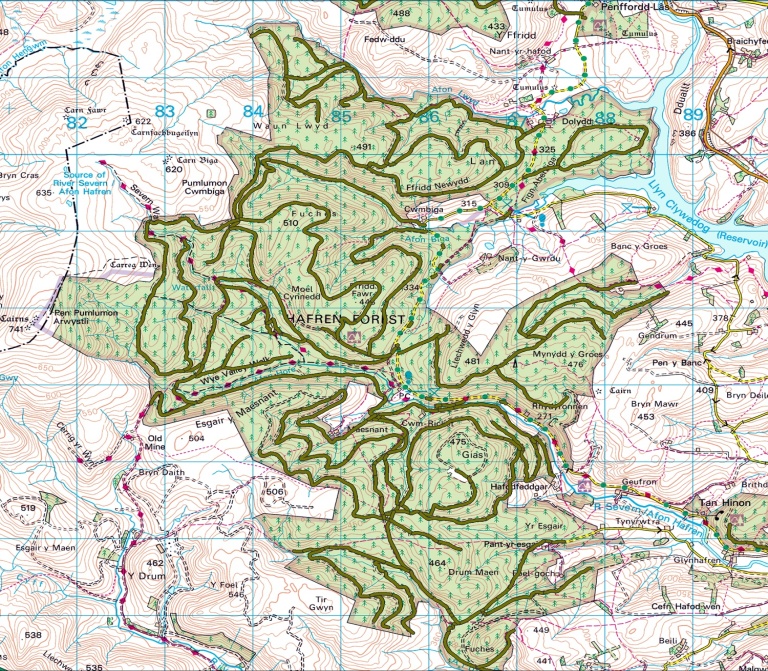 Tudalen CynnwysAdran A: Gwybodaeth i Ddatblygwyr		                     		      2Adran B: Ynglŷn â'ch cynnig arfaethedig			      	      2 Adran C: Llofnod y Datblygwr       			           	      3CYN CYFLWYNO'R FFURFLEN HON, GOFYNNIR ICHI SICRHAU EICH BOD WEDI GWNEUD Y CANLYNOL:Siarad â thîm y Rhaglen Darparu YnniRhaid ichi gwblhau pob adran, fel arall bydd eich cynnig yn cael ei wrthodOs oes gennych unrhyw ymholiadau, cysylltwch â'ch rheolwr prosiect neu anfon neges at y cyfeiriad e-bost canlynol: energydeliveryprogramme@cyfoethnaturiolcymru.gov.ukAdran A: Gwybodaeth i Ddatblygwyr		                     		     Adran B: Ynglŷn â'ch cynnig arfaethedig			Adran C: Llofnod y Datblygwr  			        Rydym yn datgan bod y wybodaeth yn y ddogfen hon yn wir hyd y gwyddom ni ar adeg y cyflwyno.Cyflwynwch y ffurflen gais wedi'i chwblhau i Swyddfa'r Rhaglen Darparu Ynni i'r cyfeiriad e-bost canlynol, neu i’r cyfeiriad post arferol isod, ac anfonwch gopi at y rheolwr prosiect os yw hynny’n briodol:energydeliveryprogramme@cyfoethnaturiolcymru.gov.ukRheolwr Swyddfa'r RhaglenRhaglen Darparu YnniCyfoeth Naturiol Cymru
Adeilad Llywodraeth Cymru 
Rhodfa Padarn
Llanbadarn Fawr
Aberystwyth, Ceredigion
SY23 3URf. Chwefror 2016A.1: Manylion y Prif Gyswllt. Dylid rhoi manylion y datblygwr sy'n gwneud y cais.A.1: Manylion y Prif Gyswllt. Dylid rhoi manylion y datblygwr sy'n gwneud y cais.A.1: Manylion y Prif Gyswllt. Dylid rhoi manylion y datblygwr sy'n gwneud y cais.A.1: Manylion y Prif Gyswllt. Dylid rhoi manylion y datblygwr sy'n gwneud y cais.Eich teitl (Mr, Mrs, Ms, Miss, Arall)Eich teitl (Mr, Mrs, Ms, Miss, Arall)Eich teitl (Mr, Mrs, Ms, Miss, Arall)Eich enwEich enwEich enwEnw'r Datblygwr (os ydych yn gwmni, fel y'i gwelir ar eich dogfen lywodraethol)Enw'r Datblygwr (os ydych yn gwmni, fel y'i gwelir ar eich dogfen lywodraethol)Enw'r Datblygwr (os ydych yn gwmni, fel y'i gwelir ar eich dogfen lywodraethol)Cyfeiriad (cyfeiriad cofrestredig os ydych yn gwmni)Cod post Rhif ffônFfôn symudolE-bostGwefanB.1.DATBLYGIAD ARFAETHEDIGa. LLEOLIAD – atodwch fap (graddfa 1:10,000) sy'n amlinellu ffiniau/llwybr eich cynllun, a'ch defnydd o Ystad a Reolir gan Gyfoeth Naturiol Cymru, gan ddangos canol ardal y datblygiad arfaethedig, wedi'i anodi gyda Chyfeirnod Grid Cenedlaethol (6 chymeriad).b. AMLINELLIAD Y DATBLYGIAD – rhowch ddisgrifiad cryno o'r datblygiad arfaethedig (e.e. mynediad at fferm wynt neu fferm solar, lwybr y cebl ac ati).c. AMSERLEN Y DATBLYGIAD - rhowch eich amserlen gyfredol ar gyfer y datblygiad arfaethedig. Rydym yn deall ei bod yn bosibl bod hyn yn fynegol yn unig ar hyn o bryd.Enw (llythrennau bras)Swydd yn y sefydliadDyddiadLlofnod